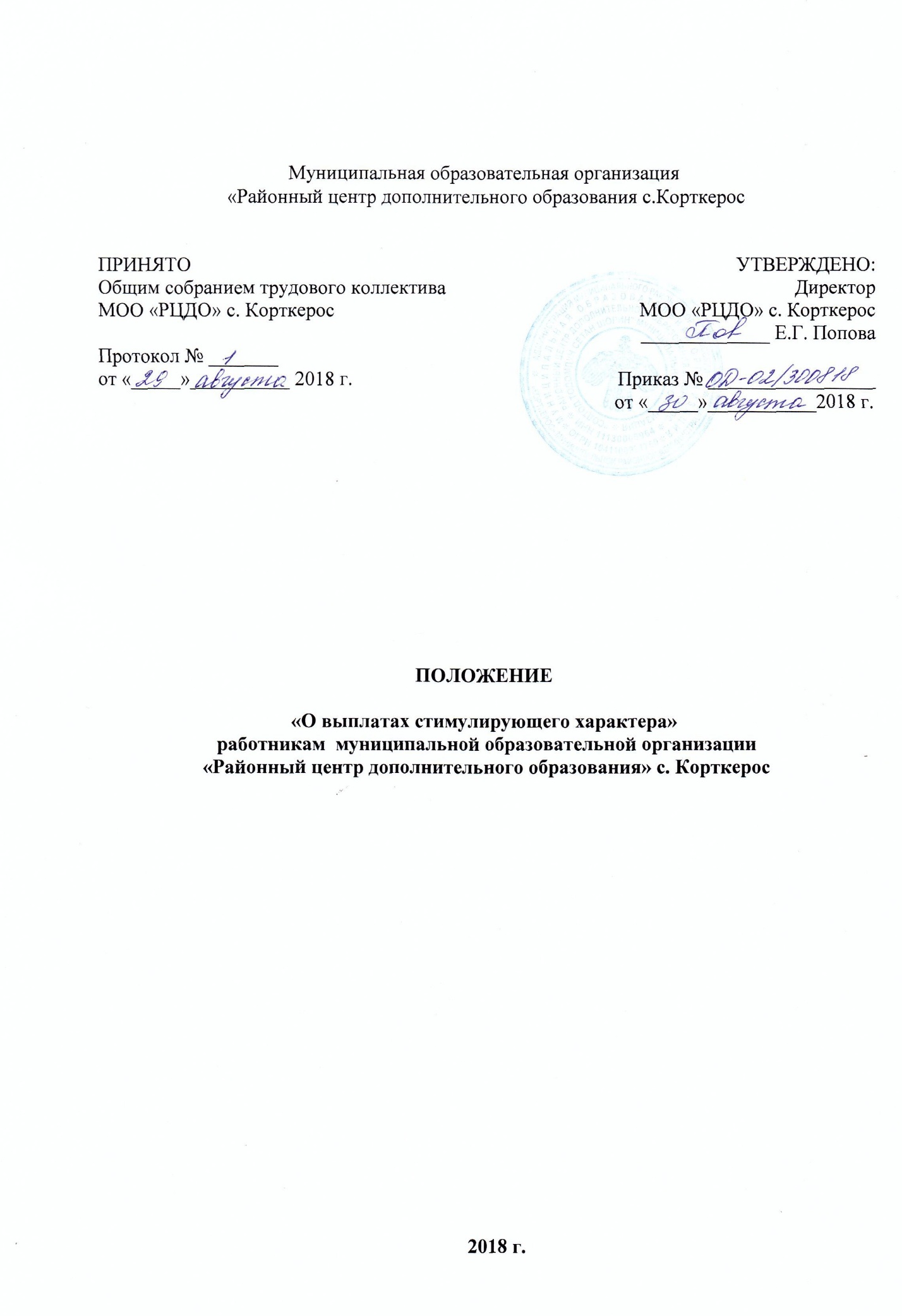 Муниципальная образовательная организация «Районный центр дополнительного образования с.КорткеросПРИНЯТО	Общим собранием трудового коллективаМОО «РЦДО» с. КорткеросПротокол № _______от «_____»__________ 2018 г.УТВЕРЖДЕНО:Директор МОО «РЦДО» с. Корткерос _____________ Е.Г. ПоповаПриказ № _________________                  от «_____»___________2018 г.	ПОЛОЖЕНИЕ«О выплатах стимулирующего характера» работникам  муниципальной образовательной организации «Районный центр дополнительного образования» с. Корткерос2018 г.I. Общие положения1.1. Настоящее Положение разработано на основании следующих законодательных и нормативных актов: - Трудового Кодекса РФ;- ФЗ «Об образовании в Российской Федерации»; - Закон Республики Коми от 12 ноября 2004 г. №58-РЗ «О некоторых вопросах в сфере оплаты труда работников государственных учреждений Республики Коми, государственных унитарных предприятий Республики Коми и территориального фонда обязательного медицинского страхования Республики Коми»;- Постановлениями от 21 апреля 2014 года № 734 «Об оплате труда работников муниципальных автономных учреждений муниципального образования муниципального района «Корткеросский» с последующими изменениями (в ред. Постановления администрации муниципального района "Корткеросский" от 26 июня № 596) и от 29 июня 2018 года № 616 «Оплата труда работников муниципальных образовательных организаций  муниципального района «Корткеросский»- Положение об оплате труда работников 1.2. Настоящее Положение о выплатах стимулирующего характера работникам МОО «РЦДО» с. Корткерос (далее – ПОЛОЖЕНИЕ) позволит:  обеспечить зависимость доходов работников от качества выполняемых работ и результатов работы. 1.3. Выплаты стимулирующего характера выплачиваются работникам за счет средств фонда стимулирования труда образовательной организации. 1.4. Настоящее Положение о выплатах стимулирующего характера работникам Центра, определяет порядок распределения стимулирующей части фонда оплаты труда. Стимулирующие выплаты включают в себя: 1. Надбавки за интенсивность и высокие результаты работы 2. Набавки за качество выполняемых работ 3. Надбавки за выслугу лет4. Премиальные выплаты по итогам работы. 1.5. Выплаты стимулирующего характера п. 1.4. (подпункты 2,3) настоящего Положения устанавливаются положением об оплате труда работникам МОО «РЦДО» с. Корткерос.II. Надбавки за интенсивность и высокие результаты. Надбавки за качество выполняемых работ2.1. Данное Положение определяет формы, показатели и критерии оценки эффективности деятельности, порядок и механизм осуществления выплат стимулирующего характера за интенсивность и высокие результаты работы. 2.2. Для установления размера и порядка надбавок и доплат создается постоянно действующий совещательный орган – Комиссия по установлению надбавок и доплат.2.3. Комиссия по установлению надбавок и доплат рассматривает Протокол
результативности деятельности педагога дополнительного образования. По итогам рассмотрения определяет размер доплат и надбавок. 2.4 Форма измерения и система оценки. 2.4.1. Для измерения результативности труда работников вводятся:  критерии. По каждому критерию устанавливаются показатели и значения каждого критерия (показателя) в баллах. (Приложение №1.).  фиксированные надбавки (Приложение № 1). 2.4.2. В системе оценки профессиональной деятельности учитываются следующие 3 результаты:  официально зафиксированные достижения учащихся по данным внешних аттестаций различного типа, учащихся и педагогических работников в олимпиадах, конкурсах, исследовательской работе;  результаты контроля;  итоги общественной оценки. 2.5. Порядок оценки профессиональной деятельности работников Центра. Оценка профессиональной деятельности позволяет установить результативность труда работников. Проводится следующим образом:  работник заполняет Протокол результативности деятельности (Приложение № 2) и сдает Протокол результативности деятельности заместителю директора.  заместитель директора представляет в комиссию по установлению надбавок и доплат представление-ходатайство (аналитическая информация с подтверждающими документами) о деятельности работников Центра, которая является основанием для их стимулирования. 2.5.2. Комиссия по установлению надбавок и доплат рассматривает представление ходатайство, содержащее оценку профессиональной деятельности работника. На основании представленных материалов составляет итоговый Протокол результативности деятельности работников МОО «РЦДО» с. Корткерос, и утверждает его. 2.5.3. На основании этого Протокола комиссия устанавливает ежемесячные персональные размеры выплат работникам из стимулирующей части ФОТ за интенсивность и высокие результаты работы. 2.5.4. Заместителям директора, специалистам устанавливаются фиксированные надбавки и доплаты на основании ходатайства руководителя учреждения. 2.5.5. Обслуживающему персоналу устанавливаются фиксированные надбавки и доплаты на основании ходатайства заведующего хозяйством.2.6. Расчет2.6.1. Расчет педагогически работникам производится по результатам отчетных периодов (за полугодие), что позволяет учитывать динамику образовательных достижений. 2.6.2. Устанавливается следующий порядок определения размера:  производится подсчет баллов полученных работниками учреждения при оценке их профессиональной деятельности.  месячный размер стимулирующей части за интенсивность и высокие результаты ФОТ делится на максимальное количество баллов, в результате чего выводится денежный вес каждого балла.  полученный вес умножается на сумму баллов каждого работника, в результате чего  определяется размер выплат стимулирующего характера на месяц.  выплаты производятся ежемесячно. 2.6.3. Выплаты стимулирующего характера, выплачиваются работникам за интенсивность и высокие результаты работы, за качество выполняемых работ при отсутствии дисциплинарных взысканий. 2.6.4. Выплаты стимулирующего характера выплачиваются за фактически отработанное время с учетом районного коэффициента и процентной надбавки за стаж работы в районах Крайнего Севера и приравненных к ним местностях. 2.6.6. Выплаты стимулирующего характера не выплачиваются в случаях нахождения работника: - в период нетрудоспособности (больничный листок); - в период нахождения работника в трудовом отпуске, в отпуске по уходу за ребенком, в отпуске без сохранения заработной платы; - уволенным работникам, по соответствующим основаниям, предусмотренными пп. 5,6,7,8,9,10,11 ст. 81 ТК РФ.IV. Премиальные выплаты по итогам работы 4.1. Премирование работников Центра может производиться по итогам работы за календарный и учебный год, за полугодие, за квартал, за месяц. 4.2. Премии начисляются работникам на основании приказа директора Центра в пределах фонда оплаты труда. 4.3. При премировании работников учитываются: - подведение итогов образовательной, методической, воспитательной, финансово- экономической, материально-технической работы; - качественное проведение мероприятий различного уровня; - достижения и результативность участия учащихся и работников в смотрах, конкурсах, семинарах, конференциях и др.; - внедрение новых инновационных форм, технологий и современных методов обучения и воспитания; - укрепление и развитие материально-технической базы; - привлечение внебюджетных средств; - эффективность использования финансовых средств; - исполнение требований законодательства, приказов Министерства образования и молодежной политики Республики Коми, министерств и ведомств, осуществляющих государственный надзор за деятельностью Центра.Приложение №1 1. В Положении отражены критерии и показатели качества и результативности труда педагогов дополнительного образования, лежащие в основе определения размера стимулирующей надбавки. I. Критерии для расчета выплат стимулирующей части фонда оплаты труда: 1.1. Педагог дополнительного образования:Перечень показателей по которым размер баллов может быть снижен МетодистПеречень показателей по которым размер баллов может быть снижен 1.3 Педагог-организаторПеречень показателей по которым размер баллов может быть снижен1.4 программист1.5 Концертмейстер1.6 Заведующий отделом Обслуживающий персонал: (рабочий по комплексному обслуживанию и текущему ремонту зданий, сторож, вахтер, уборщик служебных помещений, дворник): Заведующий хозяйством ДелопроизводительГлавный бухгалтерПеречень показателей оценки работников МОО «РЦДО» с. Корткерос, по которым
размер стимулирующих выплат может быть сниженПротокол
результативности деятельности
педагога дополнительного образования ___________________________________________________ за ________________________________________________________ (указать месяц)_______________                                       __________________                        _____________Дата заполнения                                             подпись                                             расшифровка№ п/пПоказатели и критерии оценки эффективности деятельностиШкала балловОбразовательная деятельностьОбразовательная деятельностьОбразовательная деятельность1Реализация программ:Реализация программ:1- срок реализации программы (за каждую программу) по состоянию на 01 сентября текущего года5 баллов (до года);10 баллов – 1 год обучения20 баллов (2-3 года обучения)30 баллов – более 3 лет1 -выполнение программы каждого объединения (по итогам полугодия)  90 % и выше  80-89 %  70-79 %  менее 50%     30 баллов  20 баллов10 баллов минус 30 баллов1- уровень освоения программы учащимися (по итогам промежуточного и итогового контроля каждого объединения)  Высокий уровень обученности:85-100% - 20 баллов, 84-50 % учащихся – 10 баллов,менее 50% - минус 10 баллов1- разработка (обновление) содержания ДОП  10 баллов  - новая ДОП20 баллов – комплексная ДОП12. Работа с детьми: 1-поставленных на учёт в комиссии по делам несовершеннолетних; -из «группы риска», попавшими в трудную жизненную ситуацию; -с ограниченными возможностями здоровья За каждого учащегося – 1 балл13. Привлечение в систему дополнительного образования учащихся среднего и старшего школьного возраста (в группе не менее 50%) по состоянию на 01октября и 01 февраляЗа каждую группу - 10 баллов II. Уровень качества профессиональной деятельности:II. Уровень качества профессиональной деятельности:II. Уровень качества профессиональной деятельности:21. Профессиональная деятельность по подготовке учащихся по дополнительным общеразвивающим программам, к участию в конкурсах, соревнованиях различного уровня: 1. Профессиональная деятельность по подготовке учащихся по дополнительным общеразвивающим программам, к участию в конкурсах, соревнованиях различного уровня: 2- наличие благодарностей учащимся в приказах РЦДО; 1 балл за каждого, но не более 10 баллов2 - благодарственное письмо учащимся (объединению) от сторонних лиц, организаций; 2 балла,но не более 10 баллов22. Наличие участия в конкурсах, соревнованиях, фестивалях, акциях:2. Наличие участия в конкурсах, соревнованиях, фестивалях, акциях:2 -район;1 балл2 -Республиканский;2 балл2- Межрегиональный и Всероссийский; 3 балл2- Международный; 4 балл2- с применением дистанционных технологибалл23. Количество учащихся, ставших победителями или призёрами выставок, конкурсов, соревнований, фестивалей,  конференций на уровне:3. Количество учащихся, ставших победителями или призёрами выставок, конкурсов, соревнований, фестивалей,  конференций на уровне:2- организация или с применением дистанционных технологий;5 баллов2- района за каждое призовое место:10 баллов2- Республики за каждое призовое место:15 баллов2- России20 баллов2- Международный 25 баллов4. Сохранность контингента учащихся в   объединениях (на конец полугодия, каждого объединения):     4. Сохранность контингента учащихся в   объединениях (на конец полугодия, каждого объединения):     80-89%;  10 баллов90-99%;20 баллов100 % 30 балловОтсутствие текущей сохранностиминус 30 балла из общей суммы3.Концертная деятельность: 3.Концертная деятельность: - по заявкам МОО «РЦДО» с. Корткерос;  10 баллов-социальный заказ; 20 баллов- по заявкам МР «Корткеросский»; 30 баллов- отчетный концерт (персональный) 30 баллов3.Выставочная деятельность:3.Выставочная деятельность:-по заявкам МОО «РЦДО» с. Корткерос,  социальный заказ, по заявкам МР «Корткеросский»; 10 баллов-тематические:  - внешние 20 баллов - внутренние;15 баллов- персональные выставки педагогов, учащихся:10 баллов4. Наличие наград, в том числе благодарностей в приказах  балл за каждую5. Наличие стипендиатов:республиканский уровень- муниципальный уровень30 баллов20 балловIII. Эффективность организационной, методической деятельности и индивидуального профессионального роста педагога:III. Эффективность организационной, методической деятельности и индивидуального профессионального роста педагога:III. Эффективность организационной, методической деятельности и индивидуального профессионального роста педагога:31.Участие педагога в исследовательской работе, конференциях, выставках, проведение мастер-классов, семинаров: 1.Участие педагога в исследовательской работе, конференциях, выставках, проведение мастер-классов, семинаров: 3-на уровне организации; 10 баллов3-на муниципальном уровне; 20 баллов3-на республиканском уровне; 25 баллов3-на российском уровне; 30 баллов3-на международном уровне  баллов3Результативность участия педагога в конкурсах профессионального мастерства:  Результативность участия педагога в конкурсах профессионального мастерства:  3-на уровне организации:1 место;2 место; 3 место; участие10 баллов8 баллов6 баллов2 баллов- на муниципальном уровне:  1 место;  2 место; 3 место;  участие  12 баллов10 баллов8 баллов4 балла- на республиканском уровне: 1 место;  2 место;  3 место;  участие  20 баллов18 баллов16 баллов12 баллов  -на  межрегиональном и Всероссийском  уровне: 1 место;  2 место;  3 место;  участие  26 баллов24 балла22 балла 18 баллов-на международном уровне: 1 место;  2 место;  3 место; участие  30 баллов28 баллов26 баллов20 баллов 3.Участие педагога в составе экспертных (рабочих и т.п.) групп:3.Участие педагога в составе экспертных (рабочих и т.п.) групп:-на муниципальном уровне;   -на республиканском;   -на межрегиональном;   -на всероссийском;   -на международном;   - рабочая группа  10 баллов15 баллов20 баллов25 баллов30 баллов5 баллов4. Наличие собственных методических и дидактических разработок, рекомендаций, учебных пособий;  - авторских программ5 баллов10 баллов5. Выбор выпускниками дальнейшего образования или будущей профессии по направлению дополнительной общеобразовательной программы на 01 сентября: -обучаются по профилю;-не обучаются по профилю, но продолжают деятельность по направлению4 балла за каждого учащегося2 балла за каждого учащегося6. Работа педагога с социальными партнерами  За каждое сотрудничество 5 баллов7. Наличие публикаций в СМИ: 7. Наличие публикаций в СМИ:  О деятельности  педагога другими авторами на: - уровне организации- муниципальном уровне;- республиканском;- Всероссийском уровне;- международном  уровне5 баллов10 баллов20 баллов30 баллов40 балловСамим педагогом о своей деятельности на уровне:- уровне организации- муниципальном уровне;- республиканском;- Всероссийском уровне;- международном  уровне.10 баллов15 баллов20 баллов25 баллов30 балловНаличие	медиаресурсов	(разработанных лично), сайт педагогаэлектронная страница30 баллов10 баллов8. Вовлечение родителей в совместную деятельность: 5 баллов Привлечение	внебюджетных источников финансирования:получение грантапомощь родителейпомощь спонсоровдругие виды финансирования20 баллов20 баллов20 баллов10 баллов9. Использование единой информационной среды образовательной организации, доступной родителям и детям (наличие материалов)  10 баллов10. Своевременная сдача документации в соответствии с требованиями к оформлению:10. Своевременная сдача документации в соответствии с требованиями к оформлению: -Журнал учета работы педагога (нарушение); 10 балловминус 15 баллов -Списки учащихся  (нарушение);  3 балламинус 5баллов - Программы  (нарушение); 20 балловминус 20 баллов  -Календарно-тематические планы каждой группы обучения  (нарушение)  2 балловминус 5 баллов -Документы для личных дел учащихся каждой группы  (нарушение)  5 балловминус 10 баллов -Текущая документация (итоги диагностики, выполнение ДОП, анализ объединений) (нарушение) 5 балловминус 10 баллов -Годовой отчет  (нарушение)   5 балловминус 10 баллов - Статистический отчет  (нарушение)  5 балловминус 10 балловIV. Воспитательная деятельностьIV. Воспитательная деятельностьIV. Воспитательная деятельность4Системность и разнообразие форм воспитательной работы (подготовка сценария и отчета): Системность и разнообразие форм воспитательной работы (подготовка сценария и отчета): 4Общецентровские мероприятия:Одно мероприятие; Два мероприятия;  От трех и более мероприятий -Работа с семьей: Одно мероприятие;  Два мероприятия; От трех и более -Мероприятия по ЗОЖ:  Одно мероприятие,  Два мероприятия;  От трех и более - Содержательный досуг (каникулы, выходные, праздничные дни): Одно мероприятие; Два мероприятия;  От трех и более мероприятий - Использование в работе активных форм (в детском объединении, группе, с приглашением родителей, выпускников и др. категорий;  участие учащихся в организации и проведении мероприятий различного уровня)   5 баллов10 баллов20 баллов10 баллов20 баллов30 баллов10 баллов20 баллов30 баллов10 баллов20 баллов10 баллов10 баллов за каждое дополнительноеУчастие педагога в воспитательных мероприятиях2 баллаV. Интенсивность и напряженностьV. Интенсивность и напряженность5Выполнение особо важных и срочных заданий20 баллов5Увеличение объема работы20 баллов № п/п Показатели Шкала баллов 1.За непосещение планерок, организационных комитетов, совещаний, собраний, педагогических советовминус 10 баллов за каждое без уважительной причины2 Наличие наказания (в приказах)минус 10 баллов3 Наличие жалоб, замечаний со стороны родителей Наличие жалоб, замечаний со стороны родителей минус 2 балла 4 Наличие устных и письменных замечаний от администрации о низком уровне исполнительской дисциплины ПДО Наличие устных и письменных замечаний от администрации о низком уровне исполнительской дисциплины ПДО за каждое замечание минус 1 балл № п/пПоказатели и критерии оценки эффективности деятельностиРазмер выплатыI . Повышение качества образовательного процессаI . Повышение качества образовательного процессаI . Повышение качества образовательного процесса1.1. Разработка методической продукции, утвержденной Методическим советом:До 45 баллов1.- сценарии, Положения, проекты, методические рекомендации, разработанные с ПДО; 8 баллов1.сценарии положения, проекты, методические рекомендации, разработанные самостоятельно; 10 баллов1.методические пособия, разработанные совместно с ПДО; 10 баллов1.методические пособия, разработанные самостоятельно 17 баллов1.2.Трансляция личного и передового педагогического опыта:До 50 баллов1. опыт представлен на уровне организации;7 баллов1.опыт представлен на уровне района;10 баллов1.опыт представлен на уровне Республики Коми;13 баллов1. опыт представлен на уровне Российской Федерации; 20 баллов1.3. Качественное проведение методических мероприятий (семинары, мастер-классы, вебинары, конкурсы, конференции и др.):До 50 баллов1.уровень организации;5 баллов1.уровень района;10 баллов1.Межрайонный уровень15 баллов1.уровень Республики Коми;20 балловII. Результативность деятельностиII. Результативность деятельностиII. Результативность деятельности21. Участие в конкурсах профессионального мастерства, выставках методической продукции и т.д.:До 50 баллов2уровень организации;5 баллов2уровень района;10 баллов2Межрайонный уровень15 баллов2уровень Республики Коми;20 баллов22. 	Методическое сопровождение участия педагогических работников в профессиональных конкурсах:До 50 баллов2уровень организации;5 баллов2уровень района;10 баллов2Межрайонный уровень15 баллов2уровень Республики Коми;20 баллов23. Инновационная деятельностьДо 20 балловIII. Общественная деятельностьIII. Общественная деятельностьIII. Общественная деятельность3Уровень:До 50 баллов3организации5 баллов3уровень района;10 баллов3Межрайонный уровень15 баллов3уровень Республики Коми;20 баллов32. 	Выполнение работ, не входящих в должностные обязанности (волонтерское движение, акции, участие в массовых мероприятиях, выполнение соцзаказов и др.) 10 баллов№ п/п Перечень показателей Размер вычета 1.За непосещение планерок, организационных комитетов, совещаний, собраний, педагогических советовминус 10 баллов2.Наличие наказания (в приказах) минус 10 баллов3.Наличие жалоб, замечаний со стороны родителей Наличие жалоб, замечаний со стороны родителей минус 20 балла4.Наличие устных и письменных замечаний от администрации о низком уровне исполнительской дисциплины Наличие устных и письменных замечаний от администрации о низком уровне исполнительской дисциплины за каждое замечаниеминус 1 балл№ п/пПоказатели и критерии оценки эффективности деятельностиРазмер выплаты1.Организационная деятельность1.Количество проведенных мероприятий (за каждое мероприятие): До 50 баллов1.уровень организации;5 баллов1.уровень района;10 баллов1.Межрайонный уровень15 баллов1.уровень Республики Коми;20 баллов1.Организация работы с социальными партнерами (учреждениями и организациями) 10 баллов1.Работа по привлечению учащихся к организации массовых мероприятий  10 баллов1.Участие в организации и проведении мероприятий на коммерческой основе 10 баллов1.Реализация оздоровительных, познавательных программ в каникулярный период 10 балловII. Методическая работа2.1. Разработка и реализация досуговых программ: - краткосрочных; - долгосрочных. 7 баллов11 баллов2. Наличие собственных методических и дидактических разработок, рекомендаций10 баллов3. Консультирование, наставничество 10 баллов3.III. Обобщение и распространение передового педагогического опыта:3.1. Проведение мастер-классов, открытых мероприятий по уровням: До 50 баллов3.уровень организации; 5 баллов3.уровень района;10 баллов3.Межрайонный уровень15 баллов3.уровень Республики Коми;20 баллов3.2. Выступления на конференциях, семинарах, круглых столах по уровням: До 50 баллов3.уровень организации;  5 баллов3.уровень района;10 баллов3.Межрайонный уровень15 баллов3.уровень Республики Коми;20 баллов3.3. Наличие публикаций: До 50 баллов3.в изданиях организации5 баллов3.в районных изданиях10 баллов3.в республиканских изданиях15 баллов3.во Всероссийских изданиях20 баллов3.4. Результативность участия  в конкурсах профессионального мастерства по уровням:До 50 баллов3.уровень организации; 5 баллов3.уровень района;10 баллов3.Межрайонный уровень15 баллов3.уровень Республики Коми;20 баллов4. IV. Субъективная оценка 4. Наличие наград, благодарственных писем за подготовку и проведение мероприятий по уровням:До 50 баллов4. уровень организации;  5 баллов4. уровень района;10 баллов4. Межрайонный уровень15 баллов4. уровень Республики Коми;20 баллов№ п/пПеречень показателейРазмер вычетаЗа непосещение планерок, организационных комитетов, совещаний, педагогических советов Минус 10 балловНаличие наказания  (в приказах) Минус 10 балловНаличие жалоб, замечаний со стороны родителей, руководителей Минус 10 баллов (за каждую)№ п/п Критерий Показатели Количество процентов 1. Результативность, интенсивность деятельности  До 150%№ п/пКритерийПоказателиКоличество процентовОрганизационная деятельностьКачество выполняемых работДо 800 %Организационная деятельностьУчастие в реализации досуговых
программДо 800 %Методическая работаУчастие в семинарах-практикумах,
конференциях, методических
объединенияхДо 40 %Методическая работаКонсультирование, наставничествоДо 40 %Субъективная оценка
со стороны
общественностиПоложительная оценка деятельности
группы специалистов со стороны
общественностиДо 30 %№ п/пКритерийКоличество процентовРезультативность работы
и профессиональные достижения структурного подразделенияДо 80 %Интенсивность работыДо 70 %№ п/пКритерийПоказателиКоличество процентовСубъективная оценка
со стороны
общественностиУдовлетворенность предоставляемыми
услугами, положительная оценка
деятельности обслуживающего
персонала со стороны общественности.До 50 %Выполнение работ не
входящих в круг
обязанностей уборщицы, рабочего по зданию, сторожа, вахтераДо 50 %Своевременное и
качественное
выполнение работ по
обеспечению чистоты и
порядка, соблюдение
трудовой и
производственной
дисциплины, правил и
норм труда, техники
безопасности, требований
производственной
санитарии и гигиеныДо 50 %№ п/пКритерийПоказателиКоличество процентовСвоевременное и
качественное предоставление
отчетности, оформление
документовДо 50 %Кадровое обеспечениеТрудовая, исполнительская
дисциплина работниковДо 10 %Кадровое обеспечениеУкомплектованность кадрами,
стабильность коллективаДо 20 %Материально-техническое
обеспечениеОбновляемость материально-
технической базы в соответствии с
финансовым обеспечением
бюджетными средствами. Исполнение
требований по соблюдению
противопожарных, санитарно-
гигиенических, технико-безопасных
требованийДо 50 %Рациональное предложение и
новаторство в трудеДо 20 %№ п/пКритерийПоказателиКоличество процентовСубъективная оценка
со стороны
общественностиУдовлетворенность
предоставляемыми
услугами, положительная оценка
деятельности специалистов со
стороны общественностиДо 20 %Исполнительская, трудовая, 
дисциплинаДо 20 %Своевременное и качественное предоставление отчетности, оформление документовДо 50 %Выполнение особо важных, сложных, срочных работДо 50 %Рациональное предложение и
новаторство в трудеДо 20 %№ п/пКритерийКоличество процентов1Исполнение финансовой дисциплины До 30 %2Успешное ведение бухгалтерского учета До 30 %3Успешное освоение современной техники До 5 %4Высокий уровень контроля финансовой деятельности организации До 30 %5Обеспечение эффективной финансово- хозяйственной деятельности учреждения До 30 %6Своевременность оплаты счетов и заработной платы До 20 %7Своевременность и полнота уплаты налоговых платежей До 20 %8Своевременное и качественное предоставление отчетностиДо 15 %№ПоказателиМаксимальный показатель
снижения премирования в
процентах1Выговор педагоги дополнительного образования – до 200 баллов; педагоги – организаторы – до 200 баллов; методист – до 200 баллов; зам. директора - до 180 %; заведующие отделами, учебно- вспомогательный персонал, технический персонал - до 150 %2Прогул без уважительной причиныпедагоги дополнительного образования – до 200 баллов; педагоги – организаторы – до 200 баллов; методист – до 200 баллов; зам. директора - до 180 %; заведующие отделами, учебно- вспомогательный персонал, технический персонал - до 150 %3Опозданиепедагоги дополнительного образования – до 100 баллов; педагоги – организаторы – 100 баллов; методист – до 100 баллов;зам. директора - до 50 %; заведующие отделами, учебно- вспомогательный персонал, технический персонал - до 50 %4Несчастный случай по вине работника, в т.ч. со смертельным исходомпедагоги дополнительного образования – до 200 баллов; педагоги – организаторы – до 200 баллов; методист – до 200 баллов; зам. директора - до 180 %; заведующие отделами, учебно- вспомогательный персонал, технический персонал - до 150 %5Несчастный случай по вине педагогического работника произошедший с обучающимся во время образовательного процессапедагоги дополнительного образования – до 200 баллов; педагоги – организаторы – до 200 баллов; методист – до 200 баллов6Несвоевременное расследование несчастных случаевзам. директора - до 180 %; 7Предоставление недостоверной информации, искажение отчетностипедагоги дополнительного образования – до 100 баллов; педагоги – организаторы – до 100 баллов; методист – до 100 баллов; зам. директора - до 100 %; заведующие отделами, учебно- вспомогательный персонал, технический персонал - до 100 %8Некачественное выполнение работпедагоги дополнительного образования – до 15 баллов; педагоги–организаторы – до15 баллов; методист – до 15 баллов; зам. директора - до 50 %; заведующие отделами, учебно- вспомогательный персонал, технический персонал - до 50 %9Распитие спиртных напитков, нахождение на рабочем месте в состоянии алкогольного опьянения, остаточного алкогольного опьянения (наркотического или токсическогопедагоги дополнительного образования – до 200 баллов; педагоги – организаторы – до 200 баллов; методисты – до 200 баллов; зам. директора - до 180 %; заведующие отделами, учебно- вспомогательный персонал, технический персонал - до 150 %10Нарушение правил внутреннего трудового распорядкапедагоги дополнительного образования – до 200 баллов; педагоги – организаторы – до 200 баллов; методист – до 200 баллов; зам. директора - до 180 %; заведующие отделами, учебно- вспомогательный персонал, технический персонал - до 150 %11Сокрытие случаев несоблюдения работником правил внутреннего трудового распорядка или непринятии в таких случаях к работнику мер дисциплинарного взысканияпедагоги дополнительного образования – до 100 баллов; педагоги – организаторы – до 100 баллов; методист – до 100 баллов; зам. директора - до 50 %; заведующие отделами, учебно- вспомогательный персонал, технический персонал - до 50 %12Нарушение условий трудового договорапедагоги дополнительного образования – до 200 баллов; педагоги – организаторы – до 200 баллов; методист – до 200 баллов; зам. директора - до 100 %; заведующие отделами, учебно- вспомогательный персонал, технический персонал - до 100 %13Нарушение требований должностной инструкциипедагоги дополнительного образования – до 200 баллов; педагоги – организаторы – до 200 баллов; методист – до 200 баллов; зам. директора - до 100 %; заведующие отделами, учебно- вспомогательный персонал, технический персонал - до 100 %14Нанесение материального ущерба МОО «РЦДО» с. Корткероспедагоги дополнительного образования – до 200 баллов;
педагоги – организаторы – до 200 баллов; методист – до 200 баллов; зам. директора - до 180 %; заведующие отделами, учебно- вспомогательный персонал, технический персонал - до 150 %15Замечание педагоги дополнительного образования – до 200 баллов; педагоги – организаторы – до 200 баллов; методисты – до 200 баллов; зам. директора - до 100 %; заведующие отделами, учебно-вспомогательный персонал, технический персонал - до 100 %16Несвоевременное выполнение организационно-распорядительных документов, приказов, распоряжений, руководящих указаний по работе с персоналомпедагоги дополнительного образования – до 150 баллов; педагоги – организаторы – до 150 баллов; методист – до 150 баллов; зам. директора - до 100 %; заведующие отделами, учебно-вспомогательный персонал, технический персонал - до 100 %17Неисполнение в срок отдельных устных указаний по вопросам производственно- хозяйственной деятельностипедагоги дополнительного образования – до 100 баллов; педагоги – организаторы – до 100 баллов; методисты – до 100 баллов; зам. директора - до 50 %; заведующие отделами, учебно- вспомогательный персонал, технический персонал - до 50 %18Курение в запрещенных местахпедагоги дополнительного образования – до 100 баллов; педагоги – организаторы – до 100 баллов; методист – до 100 баллов; зам. директора - до 20 %; заведующие отделами, учебно- вспомогательный персонал, технический персонал - до 20 %19Нарушение правил безопасности при 
работе с инструментом и приспособлениями педагоги дополнительного образования – до 100 баллов; педагоги – организаторы – до 100 баллов; методисты – до 100 баллов; зам. директора - до 50 %; заведующие отделами, учебно- вспомогательный персонал, технический персонал - до 50 %№ п/пПоказатели и критерии оценки эффективности деятельностиКоличество баллов по
каждому критерию в
соответствии с перечнемРеквизиты документа (приказ, протокол№__, дата)Образовательная деятельностьОбразовательная деятельностьОбразовательная деятельностьОбразовательная деятельность1Реализация программ:Реализация программ:1- срок реализации программы (за каждую программу) по состоянию на 01 сентября текущего года5 баллов (до года);10 баллов – 1 год обучения20 баллов (2-3 года обучения)30 баллов – более 3 лет1 -выполнение программы каждого объединения (по итогам полугодия)  90 % и выше  80-89 %  70-79 %  менее 50%     30 баллов  20 баллов10 баллов минус 30 баллов1- уровень освоения программы учащимися (по итогам промежуточного и итогового контроля каждого объединения)  Высокий уровень обученности:85-100% - 20 баллов, 84-50 % учащихся – 10 баллов,менее 50% - минус 10 баллов1- разработка (обновление) содержания ДОП  10 баллов  - новая ДОП20 баллов – комплексная ДОП12. Работа с детьми: 1-поставленных на учёт в комиссии по делам несовершеннолетних; -из «группы риска», попавшими в трудную жизненную ситуацию; -с ограниченными возможностями здоровья За каждого учащегося – 1 балл13. Привлечение в систему дополнительного образования учащихся среднего и старшего школьного возраста (в группе не менее 50%) по состоянию на 01октября и 01 февраляЗа каждую группу - 10 баллов II. Уровень качества профессиональной деятельности:II. Уровень качества профессиональной деятельности:II. Уровень качества профессиональной деятельности:II. Уровень качества профессиональной деятельности:21. Профессиональная деятельность по подготовке учащихся по дополнительным общеразвивающим программам, к участию в конкурсах, соревнованиях различного уровня: 1. Профессиональная деятельность по подготовке учащихся по дополнительным общеразвивающим программам, к участию в конкурсах, соревнованиях различного уровня: 2- наличие благодарностей учащимся в приказах РЦДО; 1 балл за каждого, но не более 10 баллов2 - благодарственное письмо учащимся (объединению) от сторонних лиц, организаций; 2 балла,но не более 10 баллов22. Наличие участия в конкурсах, соревнованиях, фестивалях, акциях:2. Наличие участия в конкурсах, соревнованиях, фестивалях, акциях:2 -район;1 балл2 -Республиканский;2 балл2- Межрегиональный и Всероссийский; 3 балл2- Международный; 4 балл2- с применением дистанционных технологибалл23. Количество учащихся, ставших победителями или призёрами выставок, конкурсов, соревнований, фестивалей,  конференций на уровне:3. Количество учащихся, ставших победителями или призёрами выставок, конкурсов, соревнований, фестивалей,  конференций на уровне:2- организация или с применением дистанционных технологий;5 баллов2- района за каждое призовое место:10 баллов2- Республики за каждое призовое место:15 баллов2- России20 баллов2- Международный 25 баллов4. Сохранность контингента учащихся в   объединениях (на конец полугодия, каждого объединения):     4. Сохранность контингента учащихся в   объединениях (на конец полугодия, каждого объединения):     80-89%;  10 баллов90-99%;20 баллов100 % 30 балловОтсутствие текущей сохранностиминус 30 балла из общей суммы3.Концертная деятельность: 3.Концертная деятельность: - по заявкам МОО «РЦДО» с. Корткерос;  10 баллов-социальный заказ; 20 баллов- по заявкам МР «Корткеросский»; 30 баллов- отчетный концерт (персональный) 30 баллов3.Выставочная деятельность:3.Выставочная деятельность:- по заявкам МОО «РЦДО» с. Корткерос,  социальный заказ, по заявкам МР «Корткеросский»; 10 баллов-тематические:  - внешние 20 баллов - внутренние;15 баллов- персональные выставки педагогов, учащихся:10 баллов4. Наличие наград, в том числе благодарностей в приказах  балл за каждую5. Наличие стипендиатов:республиканский уровень- муниципальный уровень30 баллов20 балловIII. Эффективность организационной, методической деятельности и индивидуального профессионального роста педагога:III. Эффективность организационной, методической деятельности и индивидуального профессионального роста педагога:III. Эффективность организационной, методической деятельности и индивидуального профессионального роста педагога:III. Эффективность организационной, методической деятельности и индивидуального профессионального роста педагога:31.Участие педагога в исследовательской работе, конференциях, выставках, проведение мастер-классов, семинаров: 1.Участие педагога в исследовательской работе, конференциях, выставках, проведение мастер-классов, семинаров: 3-на уровне организации; 10 баллов3-на муниципальном уровне; 20 баллов3-на республиканском уровне; 25 баллов3-на российском уровне; 30 баллов3-на международном уровне  35 баллов3Результативность участия педагога в конкурсах профессионального мастерства:  Результативность участия педагога в конкурсах профессионального мастерства:  3-на уровне организации:1 место;2 место; 3 место; участие10 баллов8 баллов6 баллов2 баллов- на муниципальном уровне:  1 место;  2 место; 3 место;  участие  12 баллов10 баллов8 баллов4 балла- на республиканском уровне: 1 место;  2 место;  3 место;  участие  20 баллов18 баллов16 баллов12 баллов  -на  межрегиональном и Всероссийском  уровне: 1 место;  2 место;  3 место;  участие  26 баллов24 балла22 балла 18 баллов-на международном уровне: 1 место;  2 место;  3 место; участие  30 баллов28 баллов26 баллов20 баллов 3.Участие педагога в составе экспертных (рабочих и т.п.) групп:3.Участие педагога в составе экспертных (рабочих и т.п.) групп:-на муниципальном уровне;   -на республиканском;   -на межрегиональном;   -на всероссийском;   -на международном;   - рабочая группа  10 баллов15 баллов20 баллов25 баллов30 баллов5 баллов4. Наличие собственных методических и дидактических разработок, рекомендаций, учебных пособий;  - авторских программ5 баллов10 баллов5. Выбор выпускниками дальнейшего образования или будущей профессии по направлению дополнительной общеобразовательной программы на 01 сентября: -обучаются по профилю;-не обучаются по профилю, но продолжают деятельность по направлению4 балла за каждого учащегося2 балла за каждого учащегося6. Работа педагога с социальными партнерами  За каждое сотрудничество 5 баллов7. Наличие публикаций в СМИ: 7. Наличие публикаций в СМИ:  О деятельности  педагога другими авторами на: - уровне организации- муниципальном уровне;- республиканском;- Всероссийском уровне;- международном  уровне5 баллов10 баллов20 баллов30 баллов40 балловСамим педагогом о своей деятельности на уровне:- уровне организации- муниципальном уровне;- республиканском;- Всероссийском уровне;- международном  уровне.10 баллов15 баллов20 баллов25 баллов30 балловНаличие	медиаресурсов	(разработанных лично), сайт педагогаэлектронная страница30 баллов10 баллов8. Вовлечение родителей в совместную деятельность: 5 баллов Привлечение	внебюджетных источников финансирования:получение грантапомощь родителейпомощь спонсоровдругие виды финансирования20 баллов20 баллов20 баллов10 баллов9. Использование единой информационной среды образовательной организации, доступной родителям и детям (наличие материалов)  10 баллов10. Своевременная сдача документации в соответствии с требованиями к оформлению:10. Своевременная сдача документации в соответствии с требованиями к оформлению: -Журнал учета работы педагога (нарушение); 10 балловминус 15 баллов -Списки учащихся  (нарушение);  3 балламинус 5баллов - Программы  (нарушение); 20 балловминус 20 баллов  -Календарно-тематические планы каждой группы обучения  (нарушение)  2 балловминус 5 баллов -Документы для личных дел учащихся каждой группы  (нарушение)  5 балловминус 10 баллов -Текущая документация (итоги диагностики, выполнение ДОП, анализ объединений) (нарушение) 5 балловминус 10 баллов -Годовой отчет  (нарушение)   5 балловминус 10 баллов - Статистический отчет  (нарушение)  5 балловминус 10 балловIV. Воспитательная деятельностьIV. Воспитательная деятельностьIV. Воспитательная деятельность4Системность и разнообразие форм воспитательной работы (подготовка сценария и отчета): Системность и разнообразие форм воспитательной работы (подготовка сценария и отчета): Системность и разнообразие форм воспитательной работы (подготовка сценария и отчета): 4Общецентровские мероприятия:Одно мероприятие; Два мероприятия;  От трех и более мероприятий -Работа с семьей: Одно мероприятие;  Два мероприятия; От трех и более -Мероприятия по ЗОЖ:  Одно мероприятие,  Два мероприятия;  От трех и более - Содержательный досуг (каникулы, выходные, праздничные дни): Одно мероприятие; Два мероприятия;  От трех и более мероприятий - Использование в работе активных форм (в детском объединении, группе, с приглашением родителей, выпускников и др. категорий;  участие учащихся в организации и проведении мероприятий различного уровня)   5 баллов10 баллов20 баллов10 баллов20 баллов30 баллов10 баллов20 баллов30 баллов10 баллов20 баллов10 баллов10 баллов за каждое дополнительноеУчастие педагога в воспитательных мероприятиях2 баллаV. Интенсивность и напряженностьV. Интенсивность и напряженность5Выполнение особо важных и срочных заданий20 баллов5Увеличение объема работы20 балловИтого баллов:За непосещение планерок, организационных комитетов, совещаний, собраний, педагогических советовминус 10 баллов за каждое без уважительной причиныНаличие наказания (в приказах)минус 10 балловНаличие жалоб, замечаний со стороны родителей минус 2 балла Наличие устных и письменных замечаний от администрации о низком уровне исполнительской дисциплины ПДО за каждое замечание минус 1 балл Итого баллов:Итого сумма баллов по показателям и критериям
качества и результативности деятельности
педагога с учетом штрафных баллов